Great Australian Cross-Country ChallengeThe Great Australian Cross-Country Challenge enables you to run, anywhere, any time that suits you, but compare yourself to others around your school, state, or Australia.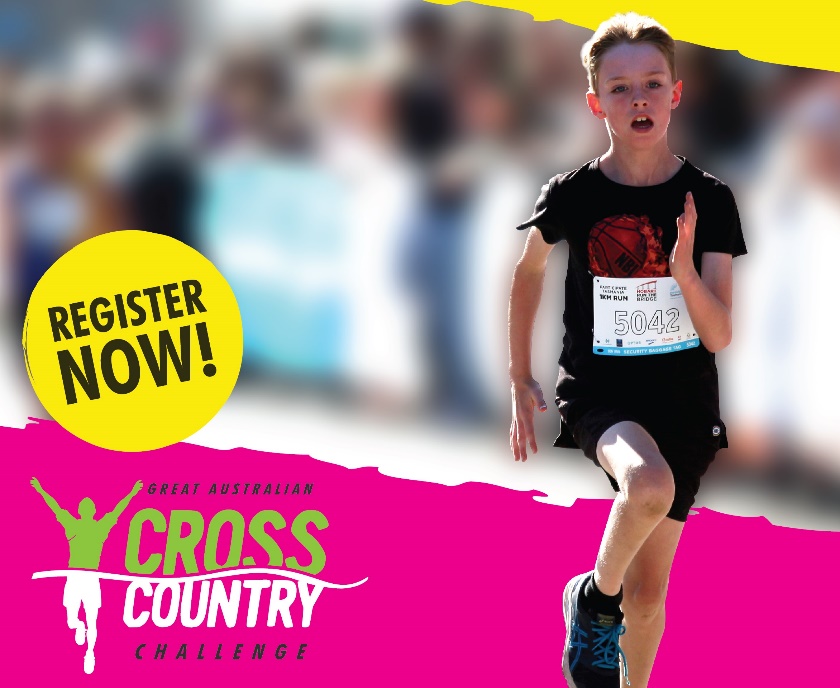 You can run once, or as many times as you like. Not to mention you can grab a buddy or encourage your teachers or parents to incorporate the run at your school during PE or at home.Because this is a virtual event, you can participate anywhere and at anytime! By simply registering for the event and downloading the RunKeeper App, your experience is as seamless as 1, 2, 3.Refer to the event website for further details and to register online:https://raceroster.com/events/2020/31454/great-australian-cross-country-challengeDistances/Events1K
2K
4K